OPRACOWANIE DOKUMENTACJI TECHNICZNEJ NA PRZEBUDOWĘ DROGI POWIATOWEJ NR 1707R WIĄZOWNICA-PIWODA-OLCHOWA W KM 3+453 – 4+073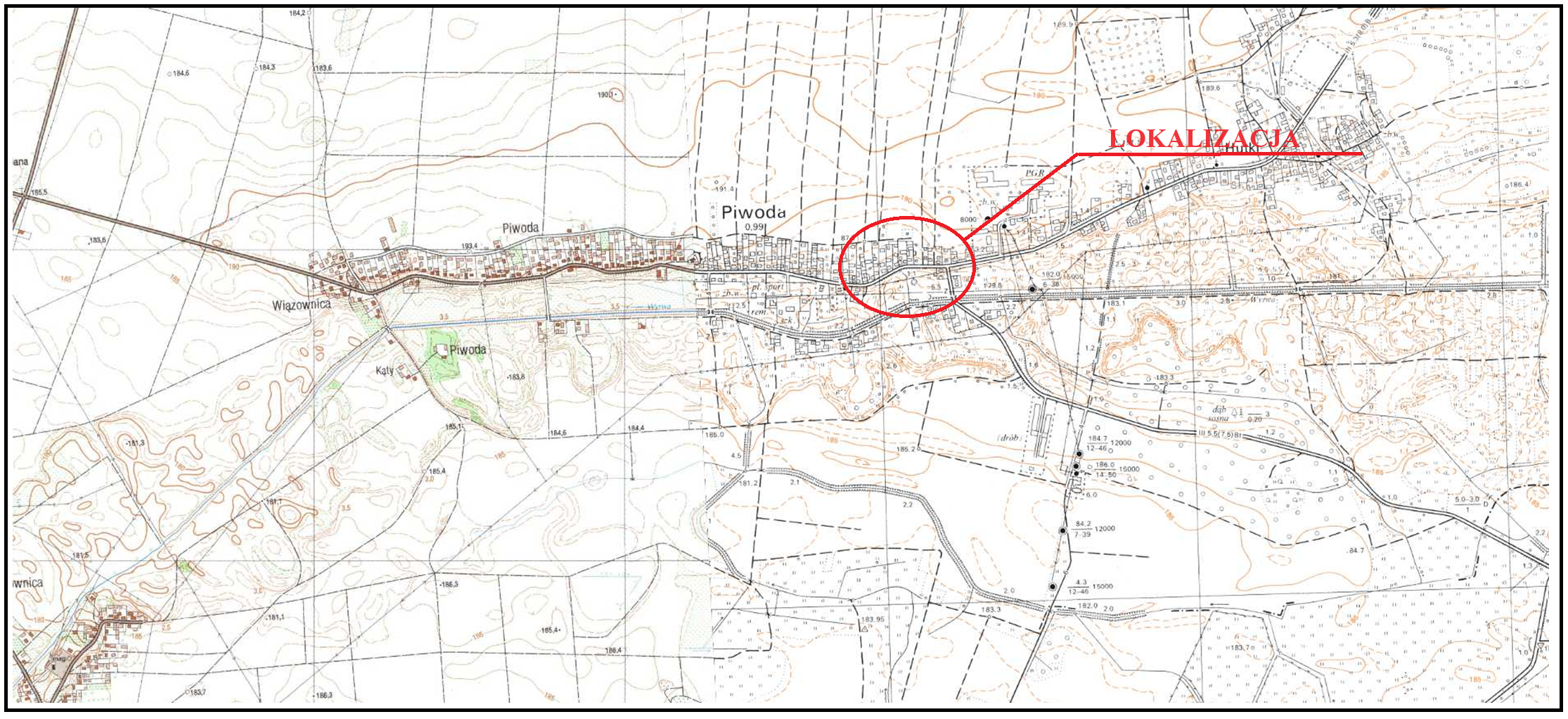 